Муниципальное дошкольное образовательное учреждение «Детский сад общеразвивающего вида с приоритетным осуществлением деятельности по познавательно - речевому развитию детей «Ёлочка» МО «Алданский район» РС (Я)РС (Я) 678956, Республика Саха (Якутия), Алданский район, г. Томмот, мкр.  Алексеевск, ул. Лесная, 13. Тел. 45-7-61,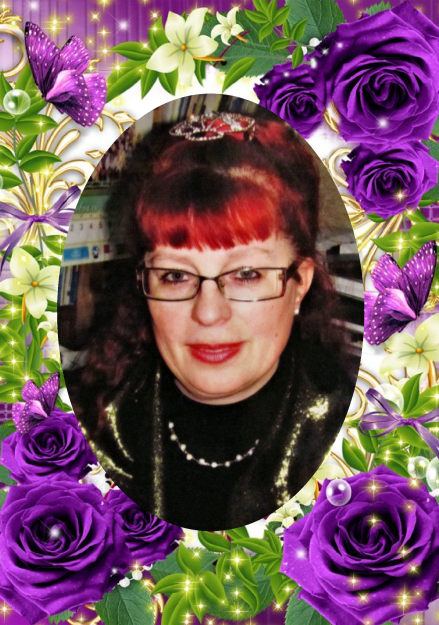 Эссе: «Моя профессия - Музыкальный руководитель»Почему я выбрала профессию музыкальный руководитель в детском саду? Ответ очень прост. В моей профессии соединены два самых больших чуда – дети и музыка. Я стою у истоков зарождения личности ребёнка. От меня много зависит, смогу ли я развить лучшие качества в ребёнке: душевную чуткость, умение ощущать гармонию окружающего мира, доброту, любовь к прекрасному. Музыкальный руководитель – это первооткрыватель детских сердец. Мы дарим свет, тепло, учим любить, понимать музыку, сопереживать, чувствовать.Главную роль в выборе моей профессии сыграл дорогой мне человек - папа. Он с детства приучал меня к музыке, умел играть на разных музыкальных инструментах, и привил  мне любовь к музыке. Я с теплотой вспоминаю наши домашние концерты, где принимала участие вся семья.В семь лет папа отвёл меня в музыкальную школу на вступительные экзамены. И с тех самых пор я и музыка неразделимы, она плотно вошла в мою жизньШли годы, я поступила в ЯПУ № 2 по специальности воспитатель детского сада, с возможностью работать музыкальным работником. И вот уже 35 лет непрерывно тружусь на этом поприще.Детский сад – это удивительная страна, где каждый день не похож на другие, и главные жители этой страны – это дети. Именно они заставляют меня быть такой, какая я есть. Я не только учу детей, но и сама многому от них учусь. Зачастую дети помогают мне в познании чего - то нового, открывают свой мир, такой  разнообразный и интересный. Дети никогда не раскроют свою душу человеку, которому они не доверяют. А без доверия, нет понимания. Дети учат принимать их такими, какие они есть, быть терпимей к их ошибкам, требовательней к самой себе.Опираясь на свой многолетний опыт, с уверенностью могу сказать: для того, чтобы стать хорошим другом для детей, одного желания мало. Надо терпеливо и последовательно овладевать педагогическим опытом. И не только учить детей, но постоянно самому учиться, предвидеть трудности при усвоении учебного материала, учитывать особенности и возможности детей. Моя профессия многогранна и интересна, тем, что я могу быть так же многогранной и интересной для детей. Основой моей работы является девиз:Хочешь понимать ребёнка – стань им. Научись выражать музыку на их детском «музыкальном языке»Время стремительно меняется. В наш компьютерный век, дети очень быстро взрослеют, меньше удивляются и восхищаются. Моя задача помочь детям увидеть в обычном, что то интересное. Вернуть их в мир детства, красоты и гармонии. Ребёнок, с его небольшим жизненным опытом, познаёт мир визуально. Кто поможет малышу, как не я. Поможет сформировать качества, необходимые для дальнейшей полноценной жизни, творческой самореализации через разные виды музыкальной деятельности.  Для этого в своей работе я тщательно подбираю формы и методы, для воспитания детей. Я пишу свои сценарии, музыку к песням и танцам, стихи для детей, поздравления для сотрудников. Рисую  и изготавливаю оформление, декорации, делаю короны, оформляю костюмы вышивкой. Вместе с детьми делаем музыкальные инструменты из бросового материала на кружке «Домисолька». А так же я и мои воспитанники выступаем на городских песенных и других конкурсах, праздниках. Где дети и я сама занимали первые места, а дети ещё призы зрительских симпатий. Мои вокалисты занимаются у меня в кружке «Звенящая капель». Всегда принимаем с детьми участие в районных  конкурсах, где неоднократно имели успех в разных номинациях. Я тщательно отбираю методы и приёмы для своей работы, учитывая возрастные и индивидуальные особенности детей. Главное - не навредить ребёнку! Немаловажную роль в воспитании ребёнка, я считаю, взаимосвязь с родителями, проведение совместных мероприятий, выступление родителей на утренниках, развлечениях, что очень сближает детей с родителями, где все вместе получают заряд радости и энергии.Я могу быть нужной и полезной детям, чтоб помочь в мир знаний им войти, Чтобы с музыкой прекрасною на свете, Божий дар по жизни обрести.Дети заряжают позитивом, смехом и энергией порой,Ведь когда ты рядом, рядом с ними, то становишь  душою молодой Как приятно раскрывать таланты, тех, кто, был когда – то так пуглив.А теперь артист стоит на сцене, ловит он аплодисментов взрыв.Радость наполняет сердце, ты участник, слышится как эхо,В пониманье у тебя: «Победа!» Ты добился этого успеха!Собираясь на работу, я невольно задаю вопрос: «Что ждёт меня сегодня? Как пройдёт музыкальное занятие,  репетиция?» И это подстёгивает меня развиваться, искать новые формы и методы в работе, подбирать интересный рабочий материал, готовить необходимый реквизит.  Когда не получается справиться с какими то трудностями, на помощь приходят коллеги,  и я всегда стараюсь прийти на помощь им. Если возникают вопросы, ищу ответы в литературе, интернете.Сколько новых способностей раскрыла во мне моя профессия! Моя специальность удивительна тем, что в ней объединены разные профессии: музыкант, художник, сценарист, режиссёр, костюмер, актёр, гримёр, звукооператор. И всё это-музыкальный руководитель.От того, насколько талантлив и грамотен музыкальный руководитель, во многом зависит музыкальное и творческое развитие детей. И особенно приятно видеть радость и восторг детей, когда у них получается, когда они преодолевают себя. Получать благодарности от коллег, родителей, самих детей, видеть как, когда то твои звёздочки, проявляют себя в дальнейшем  и гордиться, тем, что ты, когда то раскрыл их талант. Вот для меня настоящее счастье и главное достижение  моей работы.Благодаря моей работе, где присутствуют все виды музыкальной деятельности, дети получают различные умения и навыки. У детей развивается чувство ритма, слух, танцевальные, вокальные навыки, раскрываются исполнительские, творческие возможности. Решаются жизненно важные задачи, ребёнок совершенствуется не только духовно, но и физически. Развивается речь, память, мышление, нервная, дыхательная система, опорно-двигательный  аппарат, координируется движение рук и ног. Для этого в работе используются здоровье сберегающие технологии. Поэтому, в какой – то степени я «музыкальный доктор»В подтверждении этому я нахожу в мудрых словах В. А. Сухомлинского: «Музыкальное воспитание – это не воспитание музыканта, а воспитание человека».  О, музыка!.. Как  ты прекрасна!.. В мир чувств, эмоций нас ведёшь.Ты заставляешь вдруг влюбляться, творить и жить с собой зовёшь.Я помогаю детям в этой жизни, зерно добра, в душе их прораститьПроникнуть чувством в таинство мелодий, учу детишек музыку любить.Я музыкант, я детских душ целитель, я открываю детям истинный секрет.Ведь музыкант: прекрасный, чувственный, игривый, и это же не полный наш портрет.Я детям помогаю понимать, учу их чувствовать, любить, переживать.                                                                                                              И я скажу вам, что моя душа, на веки – вечные, детишкам отдана!МАСТЕР КЛАСС ДЛЯ ПЕДАГОГОВ«Вместе весело играем, чувство ритма развиваем»Цель: повышение уровня профессиональной компетентности педагогов путём овладения приёмами развития ритмического восприятия детей старшего дошкольного возраста.1 часть – презентация педагогического мастерства.Цель: - ввести педагогов в проблему, показать её актуальность.Муз. рук-ль: Ритмы встречаются повсюду в окружающем нас мире…Ритмы лежат в основе жизнедеятельности человека и природных явлений – биение сердца, дыхание, стук капель дождя по подоконнику…Разные ритмы встречаются в быту, в работе. Я предлагаю вам определить по небольшим фрагментам, что звучит? (звучание бытовых ритмов, ответы зала).Трудно представить себе область, где бы человек, не сталкивался с ритмом.Уважаемые коллеги, поднимите руку те, кто относит себя к людям с хорошим чувством ритма. Давайте проверим, так ли это?Игра с залом «Поймай сигнал»(музыкант прохлопывает последовательно ритм, а зрители должны в точности повторить).Делаю вывод, что если все справились с заданием, то у вас развито чувство ритма.Так же ритм является основой любого музыкального или стихотворного произведения.Разучивая стихи, вы наверно не раз сталкивались с проблемой, что ребёнок плохо запоминает стихи, переставляет слова местами. А родителей волнует порой вопрос, почему ребёнок плохо разговаривает.Учёные давно доказали, что одной из причин задержки речевого развития является нарушение ритмического восприятия.Я считаю, что залогом успешной деятельности правильного формирования речи является развитие чувства ритма, которое в свою очередь благотворно влияет на весь организм ребёнка, составляет основу эмоциональной отзывчивости на музыку, способствует становлению творческой личности ребёнка.Я предлагаю несколько эффективных приёмов ритмического восприятия у детей и приглашаю трёх желающих.Цель: демонстрация наиболее эффективных способов обучения детей коротких и долгих звуков.На начальном этапе ритмы должны быть простыми. Первым делом следует научить его умению равномерно передавать пульсацию долей. Здесь нам поможет игра с именами: называя своё имя, сопровождаем его хлопками, отмечая равномерный ритм. Давайте прохлопаем свои имена по очереди.Закрепить понятие «долгие» и «короткие» звуки нам помогут игры с картинками. Для этого можно использовать картинки с животными или предложить ритмическую цепочку. Можно предложить прохлопать, протопать прошлёпать по коленкам.Сейчас я предложу вам небольшую ритмическую цепочку. Ещё раз напоминаю, что большие кружочки или животные, это долгие звуки, маленькие короткие. Прохлопываем каждую картинку.Очень хорошо на этом этапе помогает игра «Передай ритм»Для этого приглашаю желающих встать в колонну. Последнему из вас я задам ритм, хлопая по плечу. Он передаст ритм следующему, а задача впереди стоящего по ритму найти соответствующую картинку с изображением животного. Играем и сравниваем с полученной картинкой, которая у меня в руке.С помощью этих картинок дети могут составлять ритмические цепочки, которые также проговаривают. Прохлопывают в различных вариантах, проигрывают на музыкальных инструментах.На следующем этапе ритмические цепочки составляются длиннее, но уже из кружочков больших и маленьких.Первая картинка - ёжика и крокодила (прохлопываем и проговариваем картинки)Вторая картинка – только графическое изображение (прохлопываем без проговаривания)Ритмические цепочки можно придумывать любые. Со  временем дети сами составляют свои ритмические цепочки.Переходим ещё к одному интересному приёму, который называется «Движение тела». В этой основе лежит движение всего тела. Я приглашаю несколько участников со стульями. Я сейчас буду показывать движениями определённый ритм. Задача участников в точности его повторить.Большое спасибо всем участникам. Надеюсь, что вам понравилось, и было интересно. До новых встреч.Работы прекрасней нет на земле, И в этом признаюсь я честно.Мне интересно работать с детьми, И детям со мной интересно.Профессий так много в нашей стране,Есть доктор, есть повар, есть плотник.Моя же профессия Богом дана. Ведь я музыкальный работник!